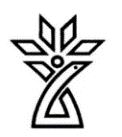 دانشگاه علوم پزشکی و خدمات درمانی استان چهار محال و بختیاریطرح دوره دروس نظری و عملی Course Planنام درس: فارماکولوژی داروهای ضد میکروبی نيمسال  اول 1402-1403 دانشکده پزشکیگروه آموزشی : فیزیولوژی و فارماکولوژی	 مشخصات درس:هدف کلی درس (در سه حیطه دانشی، نگرشی و مهارتی): آشنایی فراگیران با ویژگی های فارماکوکینتیکی و فارماکودینامیکی، نحوه مصرف،کاربرد درمانی، تداخالت داروئی مهم و عوارض جانبی داروهای مورد استفاده در بیماری های عفونیاهداف اختصاصی درس (در سه حیطه دانشی، نگرشی و مهارتی):دانشجو گروه های مختلف آنتی بیوتیکی و طیف اثر آنها و همچنین ویژگیهای کینتیکی و دینامیکی آن ها را توصیف کنددانشجو بتواند دسته های مختلف آنتی بیوتیکی را با هم مقایسه کنددانشجو بتواند در شرایط بالینی خاص آنتی بیوتیک مناسب را انتخاب کندمنابع درس:Basic and clinical Pharmacology; Bertam G Katzung, last editionنحوه ارزشيابی دانشجو و بارم مربوط به هر ارزشيابی: حضور موثر در کلاس درس (2 نمره) ، پرسش و پاسخ شفاهی (3 نمره) ، پرسش کتبی (15 نمره)روش های تدریس: سخنرانی و تدریس توسط استاد، پرسش و پاسخ، یادگیری مبتنی بر حل مسئله مسئولیت های فراگیران:حضور در کلاس به صورت منظم، حفظ نظم و آرامش در کلاس، مشارکت در فعالیت های کلاسیسياست مسئول دوره در خصوص برخورد با غيبت و تاخير دانشجویان:وفق قوانین آموزش در صورت غیبت غیر موجه حذف خواهند شدنام و شماره درس:	روز و ساعت برگزاری شنبه، دوشنبه، چهارشنبه 8-10 صبحرشته و مقطع تحصيلی : دکتری حرفه ای پزشکی محل برگزاری کلاس 22 و 11و 18تعداد و نوع واحد (نظری/عملی) : 0.6دروس پيش نياز: اصول پایه فارماکولوژیمسوول درس: دکتر احمد محمدی فرانیاطلاعات تماس مسئول درس(تلفن، روزهای تماس، آدرس دفتر و ایمیل):دانشکده پزشکی اتاق 37- تلفن داخلی 211ایمیل: ahmadmohammady@yahoo.conاطلاعات تماس مسئول درس(تلفن، روزهای تماس، آدرس دفتر و ایمیل):دانشکده پزشکی اتاق 37- تلفن داخلی 211ایمیل: ahmadmohammady@yahoo.conجدول زمان بندی ارائه درسجدول زمان بندی ارائه درسجدول زمان بندی ارائه درسجدول زمان بندی ارائه درسجدول زمان بندی ارائه درسجدول زمان بندی ارائه درسجدول زمان بندی ارائه درسآمادگی لازم دانشجويان قبل از شروع کلاسروش تدریسمدرسعنوانساعتتاريخرديفمرور بر اصول پایه فارماکولوژی، مرور میکروبیولوژیسخنرانی، پرسش و پاسخاحمد محمدی فرانیبتالاکتام ها و مها کننده های سنتز دیواره سلولی8-1017/10/14021مرور بر اصول پایه فارماکولوژی، مرور میکروبیولوژیسخنرانی، پرسش و پاسخاحمد محمدی فرانیداروهای مهار کننده سنتز پروتئین : تتراسیکلین ها، ماکرولیدها، کتولیدها8-1018/10/14022مرور بر اصول پایه فارماکولوژی، مرور میکروبیولوژیسخنرانی، پرسش و پاسخاحمد محمدی فرانیداروهای مهار کننده سنتز پروتئین : آمینوگلیکوزیدها، کلیندامایسین8-1019/10/14023مرور بر اصول پایه فارماکولوژی، مرور میکروبیولوژیسخنرانی، پرسش و پاسخاحمد محمدی فرانیداروهای مهار کننده سنتز DNA، آنتی بیوتیک های آنتی متابولیت8-1020/10/14024مرور بر اصول پایه فارماکولوژی، مرور میکروبیولوژیسخنرانی، پرسش و پاسخالهام سقاییداروهای ضد سل، داروهای ضد ویروس8-1023/10/40215مرور بر اصول پایه فارماکولوژی، مرور میکروبیولوژیسخنرانی، پرسش و پاسخالهام سقاییداروهای ضدقارچ، داروهای ضد کرم8-1024/10/14026